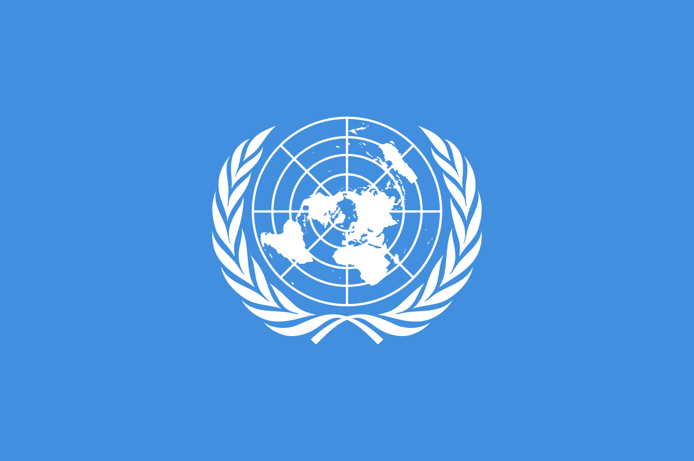 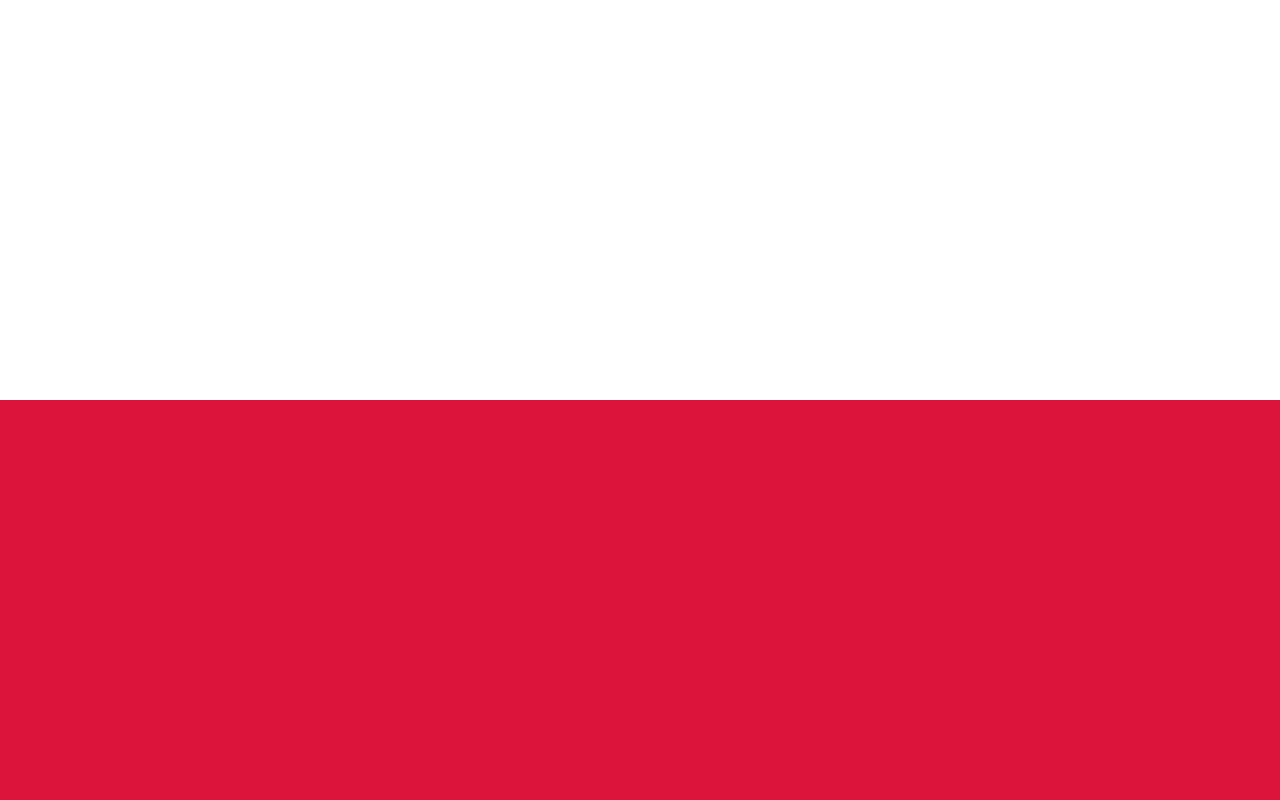 Название комитета: SPECPOL ООННазвание страны: Республика Польша             ФИО делегата: Тихонов Артур СергеевичПовестка дня: политический кризис в Республике БеларусьПозиционное письмоДоброго времени суток, уважаемое руководство комитета и дорогие делегаты!Мы выражаем нашу позицию, относительно политического кризиса в Республике Беларусь. Как мы знаем, в августе 2020 года в Республике Беларусь прошли выборы, где в результате подсчёта голосов победу одержал Александр Григорьевич Лукашенко. Однако, со стороны оппозиции и их сторонников было заявлено о фальсификации на выборах. Сторонники белорусской оппозиции считают избранным президентом одержавшим победу на самом деле: Светлану Тихановскую. В результате не согласия с результатами выборов в Беларуси начались протесты. В результате столкновений с сотрудниками правоохранительных органов против протестующих были применены: слезоточивый газ, светошумовые гранаты, водомёты и резиновые пули. Правительством были задержаны представители белорусской оппозиции. Протестующие требовали: проведение честных выборов, освобождение политических заключенных, отставка президента Александра Григорьевича Лукашенко. Сам Лукашенко считает выборы состоявшимися, а протесты — организованными из-за рубежа.  Наше правительство выражало и выражает солидарность к протестующим и призывает правительство Республики Беларусь соблюдать демократические основы, гарантированные её же конституцией и выполнить требования народа. Основные приоритеты, которые придерживается наша страна относительно данной повестки дня, призвать правительство Республики Беларусь: соблюдать международные нормы права, прекратить нарушать права человека и гражданина, прекратить политические репрессии против белорусского народа, выполнить требования белорусского народа, также призываем власти Беларуси к более широкому диалогу с привлечением ОБСЕ. Уважаемое руководство и делегаты, польская сторона выражает надежду, что совместными усилиями, мы добьёмся решений проблем в Республике Беларусь, что справедливость, права людей и демократия будут превыше всего! 